SAVIGNANO sul RUBICONE (FC)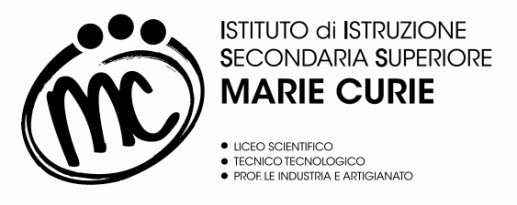 Via Togliatti n. 5  C.A.P. 47039Tel. 0541 944602  C.F. 90038920402Mail: fois001002@istruzione.itP.E.C. fois001002@pec.istruzione.itWeb site: www.mcurie.edu.itAl Dirigente ScolasticoIstituto di Istruzione Superiore“Marie Curie” - SavignanoSulRubiconeAUTOCERTIFICAZIONE RELATIVA ALLE ATTIVITA’ FUNZIONALI RETRIBUITE CON IL FIS - A.S. 2021/22Il/La sottoscritto/a                                                                                                   in servizio presso questo Istituto in qualità di  docente a  tempo (determinato/indeterminato)                                                                nella/e classe/i                                                                  Indirizzo/indirizzi (Liceo, Tecnico, Professionale) ___________________________ consapevole delle responsabilità   stabilite  dalla Legge (DPR 445/2000, Art. 46) per false attestazioni, dichiara di aver svolto nell’a.s. 2021/22 le seguenti  attività da retribuire  con il  Fondo di Istituto  (FIS) come previsto  dal CCNL del 29/11/2007 in relazione  a  quanto  stabilito nella contrattazione integrativa  e come da nota di incarico.  Le attività indicate saranno retribuite solo per  le  ore effettivamente prestate, comunque e sempre entro il budget stabilito per ognuna di esse in sede di contrattazione integrativa di Istituto.Eventuali osservazioni 	_ 	_ 	_ 	_ 	_ 	_ 	_ 	_	_ 	_ 	_In fedeData 	(firma)VISTO, si autorizza il pagamento per un totale di ore	Il Dirigente Scolastico	Ing. Mauro TosiN°Attività  Funzionali svolte nel corrente a.s. (Personale DOCENTE)Barrare la casella di interesseORE(da compilare soloa cura dell’ufficio)1Collaboratori del Dirigente Scolastico2Coordinatore/Segretario Consiglio di Classe   3Docente Referente  Indirizzo  IP -  (Tutor Piano PFI - D.lgs. 61/2017)  4Docente Referente  Educazione Civica - Legge 92/2018  - Nota MI 19479/2020)(con esclusione dei docenti con ore di potenziamento e/o docenti specifici A045 e A046)  5Docenti Responsabili di laboratorio 6Commissione  Orario7Commissione  Nucleo Interno di Valutazione (NIV) 8Commissione  Allievi  diversamente abili (DVA)  9Commissione  Allievi  DSA/BES  e Piano dell’inclusività10Commissione  Orientamento in ENTRATA11Commissione  Orientamento in USCITA12Commissione  per I Percorsi PCTO13Commissione  Elettorale14Commissione  Biblioteca di Istituto15Commissione  Educazione alla salute, sicurezza stradale, ed. alimentare ecc. 16Commissione  Emergenza  COVID-1917Commissione  Viaggi di Istruzione18Commissione  Formazione Classi 19Tutor docenti  in anno di prova (compenso forfetario) 20Segretario negli Esami di Stato 2021/22   (le ore verranno inserite d’ufficio quando designati)21Attività nei progetti PTOF nn    ____ ____ ____ ____ ___ (allegare diario di bordo e/o registro)                                                                                                                                                ORE TOTALI                                                                                                                                                ORE TOTALI                                                                                                                                                ORE TOTALI